教育局生涯規劃教育組生涯規劃短片教材-(3)跑出真我短片名稱：《跑出真我》連結：https://lifeplanning.edb.gov.hk/tc/school-administration/videos/10.html片長：5分31秒	主題：選擇自己的路對生涯規劃的重要故事背景：嘉寧中四時成績稍遜，無心向學，在學校總是獨來獨往，欠目標、欠支援。在中五時，嘉寧因家庭問題而轉校，在新學校認識了駐校社工Natalie，令嘉寧的人生得到改變。Natalie了解到嘉寧在跑步方面很有天份及興趣，故鼓勵她參加校內的長跑隊。現在嘉寧已是學校長跑隊隊長，更會到美國接受專業訓練。透過長跑比賽及訓練，嘉寧亦明白到人生就像一場長跑，要有方向、毅力及信心，為夢想去奮鬥，逐步邁向成功。延伸活動對象：初中學生（中二或中三學生）目的：讓同學思考為目標奮發向前的重要。讓同學思考「社會價值觀」對選擇職業的影響。讓同學思考人生有很多可能及選擇，應選最適合自己的路。讓同學初步訂立自己的短期、中期、長期目標。相關生涯規劃探索工具 -「我的生涯規劃歷程」：我的E-課堂 (單元二 ：「探索個人價值觀」, 單元八 ：「訂立我的生涯目標」)Shine簡歷庫〈活動一〉：探討短片內容試討論嘉寧轉校前及轉校後有甚麼轉變？(包括：心情、目標、學業等)你認為嘉寧有以上轉變的原因是甚麼？若你是嘉寧的父母，你對嘉寧以長跑運動員作為其終身事業/職業有甚麼看法？(可先寫下個人意見，再2-4位同學一組作討論)總結：贊成 / 反對原因：提示﹕老師引導同學思考規劃職業計劃時的考慮因素，例如﹕個人技能、興趣、能力、行業發展前景等。                                                                   　　　　　〈活動二〉：職業各有特色工作紙工作紙上十項職業對社會來說重要嗎？你個人認為哪項職業對社會來說最重要？哪項最不重要？請按重要性，逐一排優次，並以一些形容詞形容各項職業。最重要的，填上1字；最不重要的，填上10字。以4人為一組，解釋及比較大家的排序，並嘗試討論出全組認同的排序，然後逐組報告。請按下列職業對社會的重要性排列次序1-10 （1為「最重要」至10為「最不重要」），然後選一至兩組的形容詞描述各職業。影響你選擇工作的因素是甚麼：影響以上職業排名的因素是甚麼：你的理想工作是甚麼：小結：有些人覺得某些職業重要，有些人卻不認同，其實分別在於各人的價值觀不同。因此，了解自己的價值觀，考慮不同職業的社會意義，對訂立長遠目標有很大的幫助。社會上其實有很多不同的職業可供選擇，只是我們常常只關注主流社會認為「理想」的職業。因此，不隨波逐流，忠於自己的興趣，才能找到真正的「理想」。〈活動三〉：觀看《龜兔賽跑‧現代版》短片小結：每個角色在社會上都有它的價值和特色，都需要人去擔當。重要的是擔當的人是否最適合的人，擁有最切合那項職業的才能。因此，了解自己的能力，對訂立長遠目標有很大的幫助。總結：〈活動四〉：初步訂立自己的短期、中期、長期目標。例子一：例子二：目標可以是不同範疇，如學習、興趣、工作及家庭等。我的目標一：我的目標二：學生工作紙 短片欣賞：《跑出真我》 〈活動一〉：探討短片內容試討論嘉寧轉校前及轉校後有甚麼轉變？(如：心情、目標、學業等)你認為嘉寧有以上轉變的原因是甚麼？若你是嘉寧的父母，你對嘉寧以長跑運動員作為其終身事業/職業有甚麼看法？(可先寫下個人意見，再2-4位同學一組作討論)總結：贊成 / 反對原因：〈活動二〉：職業各有特色工作紙請按下列職業對社會的重要性排列次序1-10 （1為「最重要」至10為「最不重要」），然後選一至兩組的形容詞描述各職業。影響你選擇工作的因素是甚麼：影響以上職業排名的因素是甚麼：你的理想工作是甚麼：小結：有些人覺得某些職業重要，有些人卻不認同，其實分別在於各人的價值觀不同。不隨波逐流，忠於自己的興趣，才能找到真正的「理想」。〈活動三〉：觀看《龜兔賽跑‧現代版》短片總結：〈活動四〉：初步訂立自己的短期、中期、長期目標例子一：例子二：目標可以是不同範疇，如學習、興趣、工作及家庭等我的目標一：我的目標二：前後參考答案：欠目標欠信心孤單寡言……參考答案：有目標(長跑)重拾信心敢於表達……參考答案：環境的轉變(轉校)認識了新的駐校社工得到別人鼓勵透過個別輔導，令嘉寧了解自己的興趣，訂立人生目標個人意見﹕小組意見﹕職業排名形容詞零售業員工參考答案：待客有禮中小學老師參考答案：作育英才全職運動員(配合影片)參考答案：刻苦、自律、職業生涯短車輛維修員參考答案：技術性、體力勞動社會工作者參考答案：幫助老弱律師參考答案：高收入、專業中小企業老闆參考答案：高收入、自己作主醫生參考答案：高收入、專業、受人尊敬警察參考答案：收入穩定、危險建築工人參考答案：體力勞動、日曬雨淋參考答案：收入／興趣／工作環境／社會地位等參考答案：收入／工時／工作環境／專業性／學歷要求／社會地位等https://www.youtube.com/watch?v=X3IprqYzqus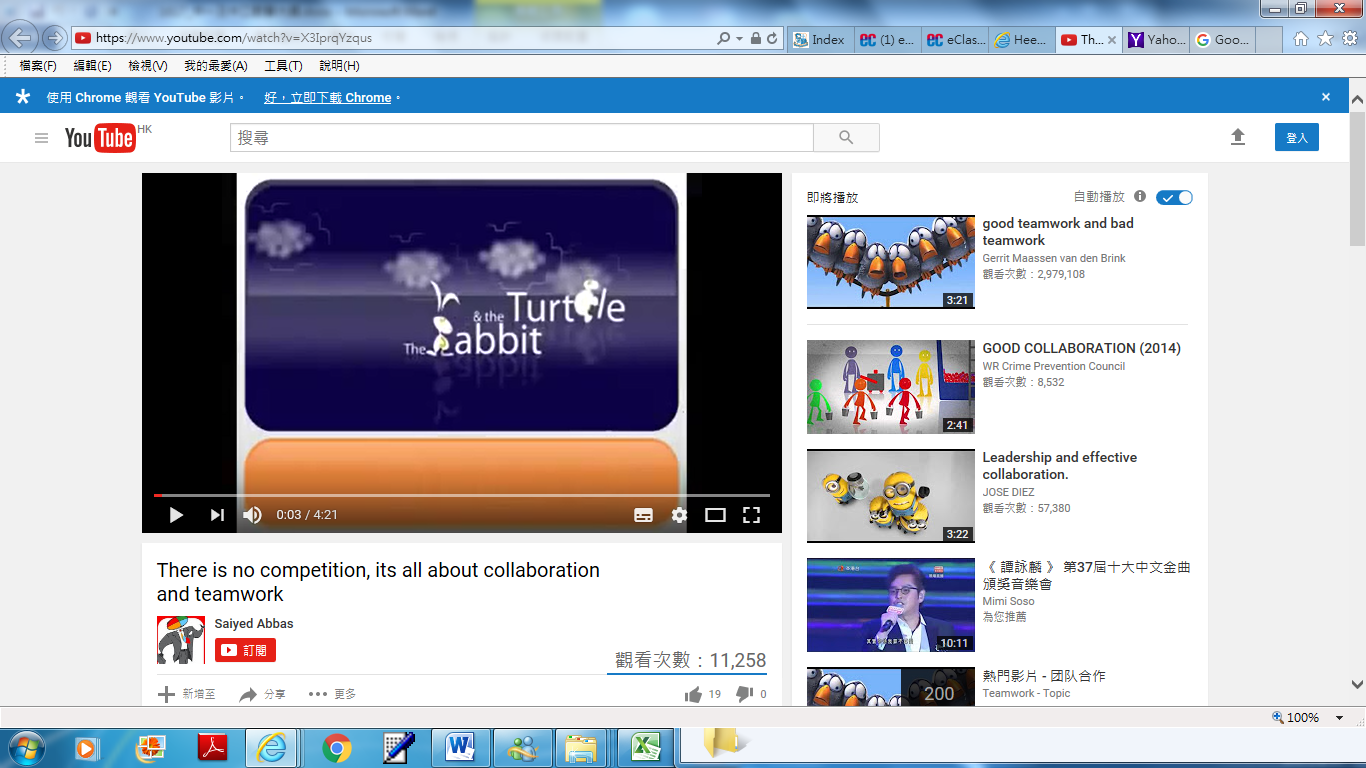 討論：短片的信息是甚麼？各人有不同的能力及目標。不用盲目跟隨別人/社會的價值觀。合作 / 雙贏人生有很多可能和選擇！所謂理想的職業，不止別人常說的那幾項。應選擇最適合自己的路！目標時間內容短期目標半至一年內完成成為校內長跑隊隊員中期目標一至三年內完成成為區隊或香港代表隊長期目標三至八年內完成成為全職運動員或代表香港參加世界性比賽生涯目標夢想奪得亞運或奧運獎牌目標時間內容短期目標半至一年內完成提升中文科成績中期目標一至三年內完成文憑試中文科取得5*以上成績長期目標三至八年內完成取得中文學士學位/教育學位生涯目標夢想成為大學中文系教授目標時間內容短期目標半至一年內完成中期目標一至三年內完成長期目標三至八年內完成生涯目標夢想目標時間內容短期目標半至一年內完成中期目標一至三年內完成長期目標三至八年內完成生涯目標夢想生涯規劃資訊網站/主頁/家長/影片/生涯規劃短片—跑出真我連結：https://lifeplanning.edb.gov.hk/tc/school-administration/videos/10.html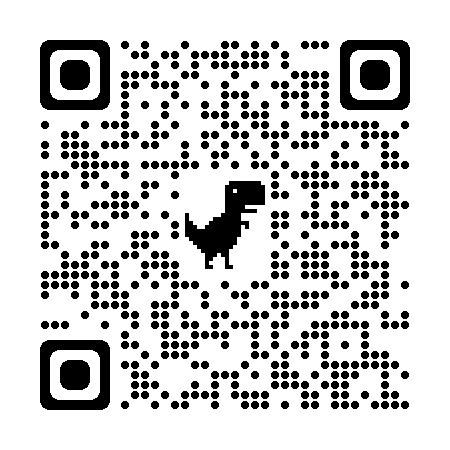 前後個人意見﹕小組意見﹕職業排名形容詞零售業員工中小學老師全職運動員車輛維修員社會工作者律師中小企業老闆醫生警察建築工人https://www.youtube.com/watch?v=X3IprqYzqus討論：短片的信息是甚麼？人生有很多可能和選擇！所謂理想的職業，不止別人常說的那幾項。應選擇最適合自己的路！目標時間內容短期目標半至一年內完成成為校內長跑隊隊員中期目標一至三年內完成成為區隊或香港代表隊長期目標三至八年內完成成為全職運動員或代表香港參加世界性比賽生涯目標夢想奪得亞運或奧運獎牌目標時間內容短期目標半至一年內完成提升中文科成績中期目標一至三年內完成文憑試中文科取得5*以上成績長期目標三至八年內完成取得中文學士學位/教育學位生涯目標夢想成為大學中文系教授目標時間內容短期目標半至一年內完成中期目標一至三年內完成長期目標三至八年內完成生涯目標夢想目標時間內容短期目標半至一年內完成中期目標一至三年內完成長期目標三至八年內完成生涯目標夢想